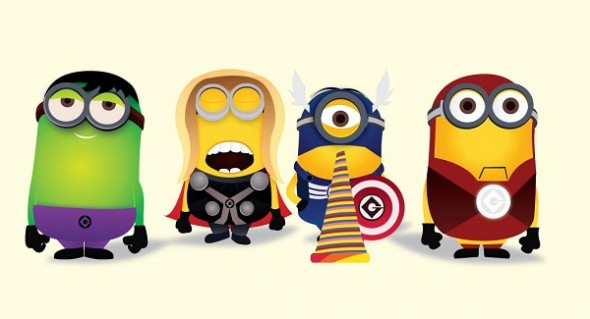 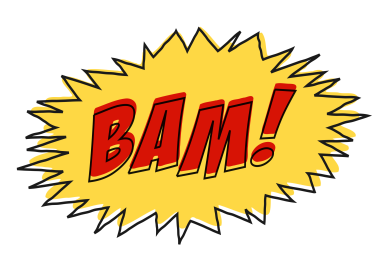 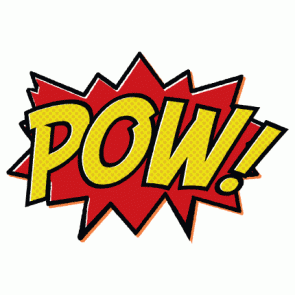 Join us for a fun Super hero 5k Run and 1 mile walk! When:  Saturday, April 29, 2017 9:00 a.m., Registration begins 8:00 a.m. Where:  Victor Ornelas Elementary School, 3401 E. Spruce St., Garden CityRoute: 1.5 miles out towards SAMs Club and 1.5 miles back or 1 mile fun run/walkCost:  Fee is $5.00 per runner or $20 for the run and a t-shirt. You can form a team of 4 runners for $75 and get four t-shirts!Prizes awarded to the top male and female in each age division: 10 and under; 11-19; 20-29; 30-39; 40-49; 50-59; 60-69; 70 and over.  Prizes will also be awarded for best costume.I know that running/walking in a road race is a potentially hazardous activity. I should not enter and run/walk unless I am medically able and properly trained. I agree to abide by any decision of a race official relative to my ability to safely complete the run/walk. I assume all risks associated with running/walking in the Super Hero 5K Run/Walk on Saturday, April 29, 2017, including but not limited to falls, contacts with other participants, the effects of the weather including high heat and/or humidity, low temperature, traffic and conditions of the road, all risks being known and appreciated by me.        Signature ___________________________________       	Date: 	_________________		Signature of Guardian (participants under 18): 	_______________________	Date: 	_____________		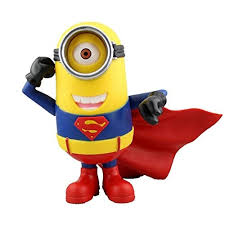 Mail Entries To:Finney County Relay For LifePO Box 2732Garden City, KS 67846Phone:For more information contact Kathy Pool at 620-290-2760 Name:_______________________________  Age:______   M      FAddress:_______________________________________________ Phone Number: ________________________________ Fee: $5 for 5k or 1 mile only ______ or $20 for 5k or 1 mile and shirt_____Shirt Size:   Child S    Child M    Child L    Adult S    Adult M    Adult L    Adult XLTeam:_______________________________________Checks payable to: Finney County Relay For Life.  Mail completed form to address listed, or return this form to the Jennie Wilson or Victor Ornelas Elementary Schools office between 8:00am and 4:00pm, Mon-Fri.  Race day registration will be accepted.  
All youth under the age of 13 MUST be accompanied by an adult unless otherwise approved by race officials.
